Иванова Светлана Николаевна МДОУ "Детский сад "Белоснежка"ВоспитательКонспект  занятия  во второй младшей группе  «Поиграем мы с водичкой»Цель:Коммуникация:-продолжать знакомить с водой и ее свойствами; обогащать словарный запас, развивать диалогическую речь.Познание:-формировать элементарные представления об основных свойствах воды; развивать умение выделять отдельные признаки воды и интерес к экспериментированию; закрепить знания  о названиях предметов, домашних и морских животных.Социализация:стимулировать развитие интереса к совместным играм; формировать умение общаться, соблюдать отдельные элементарные моральные нормы и правила поведения.Материал: камешек,3 стакана с водой, зеленая краска, кисть, обруч, голубая ткань, домашние и морские животные, смородина, сахар, песок, одноразовые стаканчики для питья, игрушечный зайчик.Ход деятельности.1. Организационный момент.Дети заходят в группу и видят зайку.Воспитатель. Ой, ребята, кто к нам в гости пришел?  Это же Зайка-Незнайка. Его зовут так, потому что он еще маленький и многого не знает.-Зайка, мы сегодня поговорим о воде.Зайка. Ой, подумаешь, вода, да кому она нужна?Воспитатель. Зайка, без воды жить невозможно. Ребята, давайте скажем, для чего нужна нам вода? (ответы детей)Зайка. А еще я слышал, что вода цветная и пахнет смородиной.Воспитатель. Это правда, ребята? Да, правда. А чтобы тебе это доказать, предлагаем поиграть. Ребята, давайте с Зайкой поиграем – раз, два, три, четыре, пять будем в прятки мы играть.Зайка, мы тебе завяжем глазки и спрячем камешек. А ты будешь его искать2 Опыт с водой.Воспитатель опускает камешек в стакан с прозрачной водой.Воспитатель. Раз, два, три, четыре, пять – можешь глазки открывать.Воспитатель. Ребята, давайте попросим Зайку найти камешек.Зайка. Ой, да вот же он, в стакане с водой.Воспитатель. Как ты его так быстро нашел?Зайка. Не знаю!Воспитатель. Ребята, как вы думаете, почему Зайка так быстро нашел камешек?Дети. Потому, что вода прозрачная.Воспитатель. А давайте еще раз спрячем камешек. А ты, Зайка, попробуй его найти. Дети, что нужно сделать, чтобы Зайка не нашел камешек?Дети. Воду нужно покрасить.Один из детей добавляет краску в воду – камешка не видно. Зайка открывает глаза и не может его найти.Зайка. Ой, ребята, где же камешек? Не могу его найти.Воспитатель. Почему Зайка не смог найти камешек?Дети. Потому что мы покрасили воду, и она перестала быть прозрачной.Воспитатель. Зайка, а ты говорил, что вода пахнет смородиной. Понюхай ее.Зайка. Да она совсем не пахнет.Воспитатель. Ребята, а вы понюхайте. (Дает детям) Вода пахнет? Дети отвечаютВоспитатель. Так что мы знаем о воде? Есть у воды запах? А какого она цвета?Воспитатель уточняет ответы детей.3 Игра «Речное дно»Воспитатель. Ребята, мы уже рассказали Зайке, для чего нужна вода. Но мы еще знаем, что вода – дом для некоторых животных.Зайка. Для кого?Воспитатель. Чтобы ответить на этот вопрос, предлагаем тебе поиграть в игру «Речное дно».На коврике лежит обруч, посередине ткань голубая. Вокруг расставлены домашние и морские животные. Рядом стоит домик для животных.Воспитатель. Посмотри, Зайка, синий цвет – это вода. Вокруг стоят животные. Ребята, давайте покажем Зайке кто где живет. Возьмите по одному животному и поставьте в свой домик.Воспитатель.Юля, какого животного ты взяла? Где он живет?Воспитатель с детьми определяют, кто где обитает.Воспитатель. Посмотри, Зайка, дети всех животных поселили в свои домики. Никто не ошибся. И ты запомни, где они обитают.4.Физминутка.Дождик капнул на ладошкуНа цветы и на дорожку.Льется, льется, ой-ой-ой,Побежали мы домой.5. Опыт «Вода – растворитель»Зайка шепчет на ухо воспитателю.Воспитатель. Да, Зайка, я тоже это знаю, и у меня для этого все есть. Пойдемте все вместе, я вам покажу.Воспитатель. Посмотрите, ребята, что у меня стоит на столе? (ответы детей)На столе стоят два стакана с водой, песок, сахар.Воспитатель. А что произойдет, если их положить в воду сахар? Песок?(ответы детей) . Давайте проверим. В один стакан я положу сахар, в другой песок. Сначала размешаю сахар. Что с ним произошло? Он исчез из воды? (ответы детей)Воспитатель. Ребята, давайте попробуем воду, - какая она стала на вкус?Дети пробую ,отвечают.Воспитатель. Ребята, давайте еще раз объясним Зайке: вода растворила сахар, он стал невидимым, но остался в воде.Воспитатель. А теперь посмотрим, что получилось в другом стакане, куда я бросила песок? Размешаю. Что с ним произошло? Он исчез из воды? Песчинки упали на дно. Такую воду пить можно?Итог.Воспитатель. Ребята, чем мы сегодня занимались? Давайте, еще раз напомним Зайке, вода имеет вкус? Цвет? Кто живет в воде? Песок растворяется в  воде? А сахар? Вам понравилось? А что именно?Воспитатель. Зайка, ты теперь понял, как важна нам вода?Зайка. Я очень много узнал о воде. Спасибо вам большое ,ребята! На память обо мне я вам дарю капельки воды. И теперь я знаю, что  без воды жить нельзя, как она для нас важна!  Но, к сожалению, мне пора возвращаться домой. До свидания, ребята!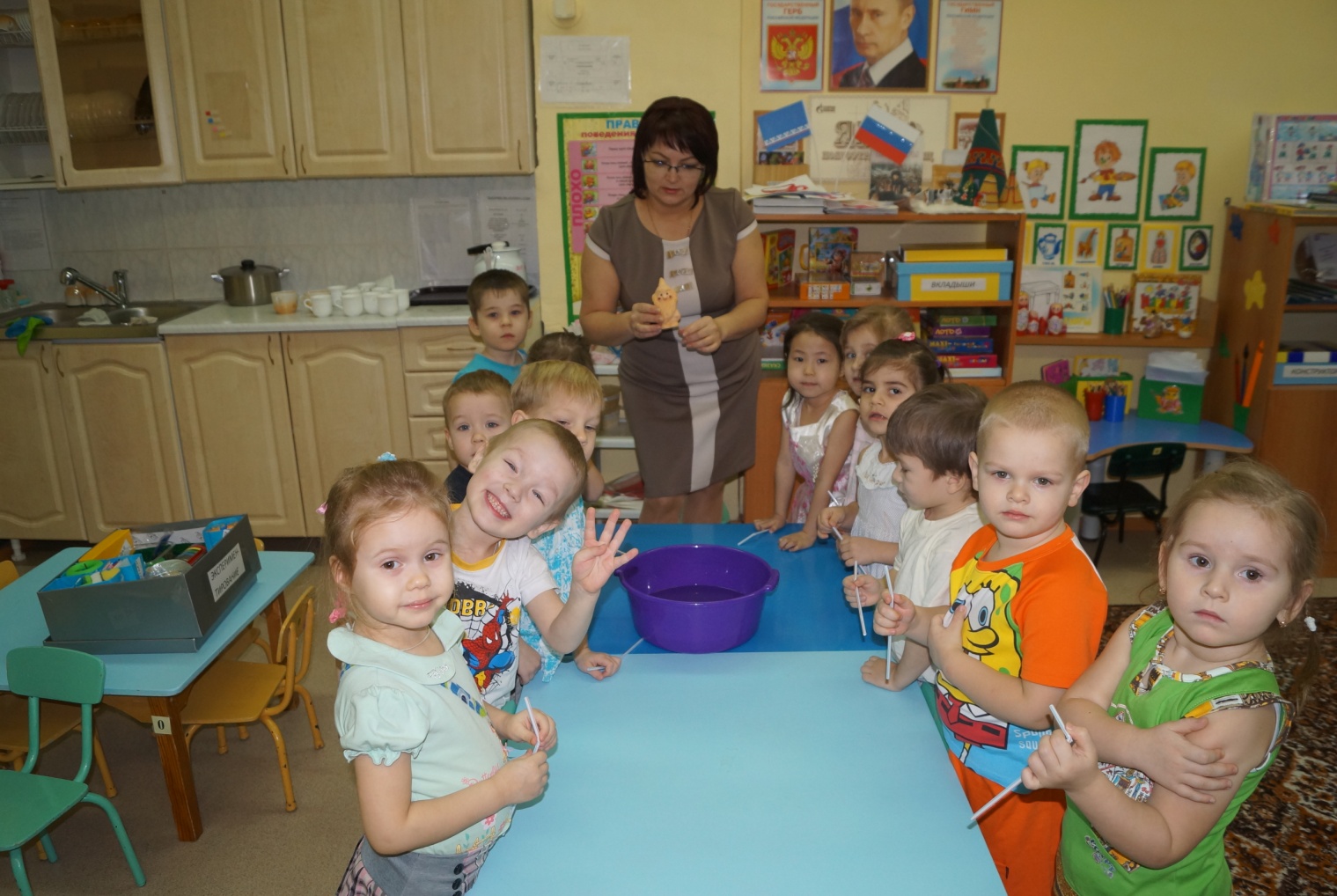 